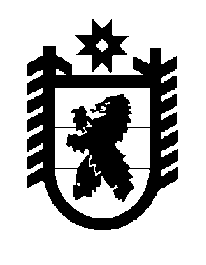 Российская Федерация Республика Карелия    ПРАВИТЕЛЬСТВО РЕСПУБЛИКИ КАРЕЛИЯРАСПОРЯЖЕНИЕот  6 октября 2015 года № 612р-Пг. Петрозаводск В соответствии с Законом Республики Карелия от 6 июня 2000 года № 414-ЗРК «Об управлении и распоряжении государственным имуществом Республики Карелия»:1. Создать государственное унитарное предприятие Республики Карелия «Шуйско-Виданская лесотехническая школа», основанное на праве хозяйственного ведения и находящееся в ведении Министерства по природопользованию и экологии Республики Карелия (далее – предприятие).2. Определить основными целями деятельности предприятия:осуществление использования лесов, мероприятий по охране, защите, воспроизводству лесов на территории земель лесного фонда Республики Карелия;осуществление образовательной деятельности по основным программам профессионального обучения – программам профессиональной подготовки по профессиям рабочих, должностям служащих, программам переподготовки рабочих, служащих, программам повышения квалификации рабочих, служащих в области лесного хозяйства.3. Министерству по природопользованию и экологии Республики Карелия подготовить и представить для утверждения в Государственный комитет Республики Карелия по управлению государственным имуществом и организации закупок устав предприятия, обеспечить осуществление государственной регистрации предприятия, назначить по согласованию с Государственным комитетом Республики Карелия по управлению государственным имуществом и организации закупок руководителя предприятия и заключить с ним трудовой договор.4. Государственному комитету Республики Карелия по управлению государственным имуществом и организации закупок утвердить устав предприятия и закрепить за ним имущество, необходимое для обеспечения его деятельности.5. Внести в Перечень государственных унитарных предприятий Республики Карелия и хозяйственных обществ с долей Республики Карелия в уставном капитале, находящихся в ведении органов исполнительной власти Республики Карелия, утвержденный распоряжением Правительства Республики Карелия от 8 февраля
 2007 года № 38р-П (Собрание законодательства Республики Карелия, 2007, № 2, ст. 216; 2008, № 4, ст. 468; 2009, № 2, ст. 162; № 8, ст. 943; 2010, № 2, ст. 184; 2011, № 4, ст. 547; № 10, ст. 1667; № 12, ст. 2140; 2012, № 3, ст. 497; № 9, ст. 1668; 2013, №2, ст. 329; № 9, ст. 1655; № 12, ст. 2324; 2014, № 5, ст. 847), с изменениями, внесенными распоряжениями Правительства Республики Карелия от 3 апреля 2015 года № 208р-П, от 12 мая 2015 года № 294р-П, от 3 июня 2015 года № 372р-П, изменение, дополнив пункт 2 позицией следующего содержания:«государственное унитарное предприятие Республики Карелия «Шуйско-Виданская лесотехническая школа».           ГлаваРеспублики  Карелия                                                            А.П. Худилайнен